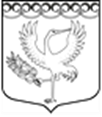 СОВЕТ ДЕПУТАТОВФОРНОСОВСКОГО ГОРОДСКОГО ПОСЕЛЕНИЯТОСНЕНСКОГО РАЙОНА ЛЕНИНГРАДСКОЙ ОБЛАСТИЧЕТВЕРТОГО СОЗЫВАРЕШЕНИЕ от 28.04.2020 № 49  О внесении изменений и дополнений в решение Совета депутатов Форносовского городского поселения Тосненского районаЛенинградской области от 23.12.2019 г. № 24 «О бюджете Форносовского городского поселенияТосненского района Ленинградской области  на 2020 годи плановый период 2021-2022 годов» с учетом изменений, внесенных решением совета депутатов от 26.02.2020г,  от 12.03.2020г. №47В соответствии со ст. 153 БК РФ, ст. 35 ФЗ № 131-ФЗ от 06.10.2003г. «Об общих принципах организации местного самоуправления в Российской Федерации», ст. 24 Устава Форносовского городского поселения Тосненского района Ленинградской области, Совет депутатов Форносовского городского поселения Тосненского района Ленинградской области РЕШИЛ:1. Внести в решение Совета депутатов Форносовского городского поселения Тосненского района Ленинградской области от 23.12.2019 г. № 24 «О бюджете Форносовского городского поселения Тосненского района Ленинградской области на 2020 год и плановый период 2021 – 2022 годов» с учетом изменений, внесенных решением совета депутатов от 26.02.2020г, от 12.03.2020г. № 47 изменения и дополнения:1.1	Пункт 1 изложить в следующей редакции:«Утвердить основные характеристики бюджета Форносовского городского поселения Тосненского района Ленинградской области (далее – местный бюджет) на 2020 год:  Прогнозируемый общий объем доходов местного бюджета в сумме 58 786,931 тыс. руб.  Прогнозируемый общий объем расходов местного бюджета в сумме 73 880,723 тыс. руб.           Прогнозируемый дефицит местного бюджета в сумме 15 093,792 тыс.  руб. Источником внутреннего финансирования дефицита бюджета является изменение остатков средств на счетах по учету средств бюджета».1.2 	Приложение № 1 к решению Совета депутатов Форносовского городского поселения Тосненского района Ленинградской области от 23.12.2019г. № 24 «Источники внутреннего финансирования дефицита бюджета Форносовского городского поселения Тосненского района Ленинградской области на 2020 год» изложить в новой редакции (приложение № 1).2.  Пункт 2 изложить в следующей редакции:Утвердить основные характеристики местного бюджета на 2021 год и на 2022 год:- прогнозируемый общий объем доходов местного бюджета на 2021 год в сумме 39 349,586 тыс. рублей и на 2022 год в сумме – 38 811,357 тыс. рублей; - общий объем расходов местного бюджета на 2021 год в сумме – 40 349,586 тыс. рублей и на 2022 год в сумме 39 811,357 тыс. рублей, в том числе условно утвержденные расходы на 2021 год в сумме – 2 000,000 тыс. рублей и на 2022 год в сумме - 3 000,000 тыс. рублей;1.3  Приложение № 3 к решению Совета депутатов Форносовского городского поселения Тосненского   района Ленинградской  области  от 23.12.2019г.       № 24      «Прогнозируемые поступления  доходов в бюджет Форносовского городского поселения на 2020 год» изложить в новой редакции (приложение №2).1.4  Приложение № 4 к решению Совета депутатов Форносовского городского поселения Тосненского   района Ленинградской  области  от 23.12.2019г.       № 24      «Перечень главных администраторов доходов бюджета   Форносовского городского поселения Тосненского района Ленинградской области» изложить в новой редакции (приложение №3).1.5 Приложение № 6 к решению Совета депутатов  Форносовского городского поселения Тосненского района Ленинградской области от 23.12.2019 г.  № 24 «Распределение бюджетных ассигнований по целевым статьям (муниципальным программам и непрограммным направлениям деятельности), группам и подгруппам видов расходов классификации  расходов бюджетов, а также по разделам и подразделам классификации расходов бюджетов  на  2020 год»  изложить в новой редакции  (приложение № 4).1.6 Приложение № 7 к решению Совета депутатов Форносовского городского поселения Тосненского   района Ленинградской области от 23.12.2019г.   № 24 « Распределение бюджетных ассигнований по целевым статьям (муниципальным программам и непрограммным направлениям деятельности), группам и подгруппам видов расходов классификации расходов бюджетов, а также по разделам и подразделам классификации расходов бюджетов на 2021 - 2022 годы» изложить в новой редакции (приложение № 5).1.7 Приложение № 8 к решению Совета депутатов Форносовского городского поселения Тосненского района Ленинградской области от 23.12.2019 г.  № 24 «Ведомственная структура расходов бюджета Форносовского городского поселения Тосненского района Ленинградской области на 2020 год» изложить в новой редакции (приложение № 6).1.8 Приложение № 9 к решению Совета депутатов Форносовского городского поселения Тосненского района Ленинградской области от 23.12.2019 г.  № 24 «Ведомственная структура расходов бюджета Форносовского городского поселения Тосненского района Ленинградской области на 2021-2022 годы» изложить в новой редакции (приложение № 7).1.9 Приложение № 11 к решению Совета депутатов Форносовского городского поселения Тосненского района Ленинградской области от 23.12.2019 г.  № 24 «Распределение бюджетных ассигнований дорожного фонда бюджета Форносовского городского поселения Тосненского района Ленинградской области на 2020 год и на плановый период 2021 и 2022 годов» изложить в новой редакции (приложение № 8).2.0 Пункт 9 решения Совета депутатов Форносовского городского поселения Тосненского района Ленинградской области изложить в новой редакции следующего содержания «Утвердить объем межбюджетных трансфертов, получаемых из других бюджетов бюджетной системы Российской Федерации на 2020 год в общей сумме 26 147,139 тыс. руб., на плановый период 2021-2022 годов в общих суммах 5 402,420 тыс.  руб. и 3 481,220 тыс. руб.2.1 Пункт 18 решения Совета депутатов Форносовского городского поселения Тосненского района Ленинградской области изложить в новой редакции следующего содержания «Утвердить расходы на обеспечение деятельности администрации Форносовского городского поселения Тосненского района Ленинградской области на 2020 год в сумме -  11 895,060 тыс. рублей, на 2021 год в сумме -  11 262,320 тыс. рублей, на 2022 год в сумме -  11 262,320 тыс. рублей.2.2 Пункт 22 решения Совета депутатов Форносовского городского поселения Тосненского района Ленинградской области изложить в новой редакции следующего содержания «Утвердить объемы и распределение бюджетных ассигнований дорожного фонда Форносовского городского поселения Тосненского района Ленинградской области (Приложение № 11) на 2020г. в сумме – 6 591,042 тыс. руб. на 2021г. в сумме – 2 015,946 тыс.руб,   на 2022г. в сумме – 2 028,697 тыс.руб. 2.3 Пункт 24 решения Совета депутатов Форносовского городского поселения Тосненского района Ленинградской области изложить в новой редакции следующего содержания: «Утвердить адресную инвестиционную программу Форносовского городского поселения Тосненского района Ленинградской области на 2020 год и на плановый период 2021 и 2022 годов согласно приложения №12:на 2020 год в сумме   500,000 тыс. рублей;на 2021 год в сумме   2 111,610 тыс. рублей;на 2022 год в сумме   0,000 тыс. рублей.2.4 Приложение №12 к решению Совета депутатов Форносовского городского поселения Тосненского района Ленинградской области от 23.12.2019 г.  № 24 «Адресная инвестиционная программа Форносовского городского поселения Тосненского района Ленинградской области на 2020 год и на плановый период 2021 и 2022 годов изложить в новой редакции (Приложение № 9).3. Настоящее решение опубликовать в сетевом издании Ленинградском областном информационном агентстве «Леноблинформ» и обнародовать на официальном сайте администрации Форносовского городского поселения (www.форносово-адм.рф).4.    Настоящее решение вступает в силу с момента опубликования. Глава Форносовского городского  поселения                                                                                                      Попов М.М.